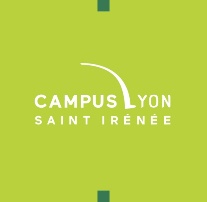 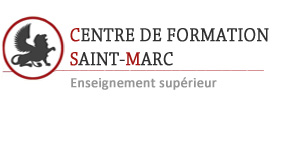 M    Mme  Nom : ……………………………… Prénom : ………………………………………………… Né(e) le : …………………………………………… à ……………………………………………………………………… N° de sécurité sociale : …………………………………………………………………………………………Nationalité : ………………………………………………………………………………………………………………….. Adresse : ……………………………………………………………………………………………………………………….. Code postal : ………………………… Ville : …………………………………………………………………………….. Mail : …………………………………………………………………………………………………………………………….. Téléphone : …………………………………………………………………………………………………………………….      Permis de conduire :  Oui  Non En coursMobilité depuis Saint-Marc < à 30 Km  entre 30 et 50 KmBACHELOR DEVELOPPEMENT ET MANAGEMENT COMMERCIAL France et InternationalEn partenariat avec le Collège de Paris - CTIBACHELOR ASSURANCE ET BANQUE  En partenariat avec l’Ecole Supérieure d’AssuranceBACHELOR CHEF DE PROJET EVENEMENTIELEn partenariat avec Institut de l’Evènement – L’eCOLEMASTER MANAGER DE L’ASSURANCEEn partenariat avec l’Ecole Supérieure d’AssuranceINITIAL  ALTERNANCEAttention : En initial, l’intégralité du coût de la formation est prise en charge par l’étudiant. Néanmoins, certains employeurs peuvent accepter de participer au financement de la formation.En alternance l’intégralité du coût de la formation est prise en charge par l’entreprise employeur par       l’intermédiaire d’un OPCO.Année	Formation	Niveau d’études	Diplôme obtenu            Oui  Non Etablissement (nom et ville) : …………………………………………………………………………………………En initial                                                                  En apprentissage Si apprentissage : N° de dépôt du contrat et coordonnées de l’entreprise :………………………………………………………………………………………………………………………..Langue pratiquée : …………………………………………………………………………………………………. Niveau : Scolaire Intermédiaire CourantLangue pratiquée : …………………………………………………………………………………………………. Niveau : Scolaire Intermédiaire CourantAvez-vous entrepris des démarches avec d’autres écoles ? Si oui, lesquelles ?Avez-vous des contacts avec des entreprises susceptibles de vous proposer un poste en alternance ou en stage ? Si oui, laquelle ou lesquelles  ?Comment avez-vous connu le Centre de Formation Saint-Marc ?Moteur de recherche internet	Salon / Forum	Journées portes ouvertesProfesseur	Présentation organisée dans votre établissement d’origineEtudiant Saint-Marc Relation familiale	PublicitéAutre: …………………………………………………………………………………………………………Quelles sont vos activités extrascolaires ?Un C. V.Une lettre de motivation à l’attention d’un employeur potentielCopie des 2 derniers bulletins de notesUne copie de votre carte d’identitéUne copie de votre carte vitaleDossier reçu le : ………………………………………………………………………………………………………….Décision :	ADMIS  	REFUSÉ 	LISTE D'ATTENTE Confirmation par le candidat : …………………………………………………………….